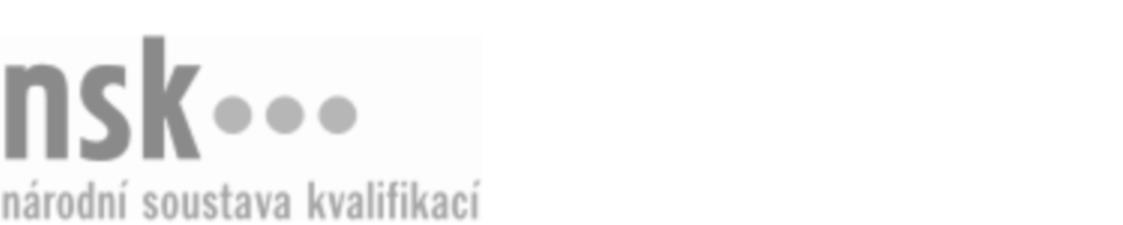 Autorizované osobyAutorizované osobyAutorizované osobyAutorizované osobyAutorizované osobyAutorizované osobyVýrobce a opravář / výrobkyně a opravářka smyčců (kód: 33-039-M) Výrobce a opravář / výrobkyně a opravářka smyčců (kód: 33-039-M) Výrobce a opravář / výrobkyně a opravářka smyčců (kód: 33-039-M) Výrobce a opravář / výrobkyně a opravářka smyčců (kód: 33-039-M) Výrobce a opravář / výrobkyně a opravářka smyčců (kód: 33-039-M) Výrobce a opravář / výrobkyně a opravářka smyčců (kód: 33-039-M) Autorizující orgán:Ministerstvo průmyslu a obchoduMinisterstvo průmyslu a obchoduMinisterstvo průmyslu a obchoduMinisterstvo průmyslu a obchoduMinisterstvo průmyslu a obchoduMinisterstvo průmyslu a obchoduMinisterstvo průmyslu a obchoduMinisterstvo průmyslu a obchoduMinisterstvo průmyslu a obchoduMinisterstvo průmyslu a obchoduSkupina oborů:Zpracování dřeva a výroba hudebních nástrojů (kód: 33)Zpracování dřeva a výroba hudebních nástrojů (kód: 33)Zpracování dřeva a výroba hudebních nástrojů (kód: 33)Zpracování dřeva a výroba hudebních nástrojů (kód: 33)Zpracování dřeva a výroba hudebních nástrojů (kód: 33)Povolání:Výrobce a opravář smyčcůVýrobce a opravář smyčcůVýrobce a opravář smyčcůVýrobce a opravář smyčcůVýrobce a opravář smyčcůVýrobce a opravář smyčcůVýrobce a opravář smyčcůVýrobce a opravář smyčcůVýrobce a opravář smyčcůVýrobce a opravář smyčcůKvalifikační úroveň NSK - EQF:44444Platnost standarduPlatnost standarduPlatnost standarduPlatnost standarduPlatnost standarduPlatnost standarduStandard je platný od: 21.10.2022Standard je platný od: 21.10.2022Standard je platný od: 21.10.2022Standard je platný od: 21.10.2022Standard je platný od: 21.10.2022Standard je platný od: 21.10.2022Výrobce a opravář / výrobkyně a opravářka smyčců,  28.03.2024 12:38:02Výrobce a opravář / výrobkyně a opravářka smyčců,  28.03.2024 12:38:02Výrobce a opravář / výrobkyně a opravářka smyčců,  28.03.2024 12:38:02Výrobce a opravář / výrobkyně a opravářka smyčců,  28.03.2024 12:38:02Strana 1 z 2Autorizované osobyAutorizované osobyAutorizované osobyAutorizované osobyAutorizované osobyAutorizované osobyAutorizované osobyAutorizované osobyAutorizované osobyAutorizované osobyAutorizované osobyAutorizované osobyK této profesní kvalifikaci nejsou zatím přiřazeny žádné autorizované osoby.K této profesní kvalifikaci nejsou zatím přiřazeny žádné autorizované osoby.K této profesní kvalifikaci nejsou zatím přiřazeny žádné autorizované osoby.K této profesní kvalifikaci nejsou zatím přiřazeny žádné autorizované osoby.K této profesní kvalifikaci nejsou zatím přiřazeny žádné autorizované osoby.K této profesní kvalifikaci nejsou zatím přiřazeny žádné autorizované osoby.Výrobce a opravář / výrobkyně a opravářka smyčců,  28.03.2024 12:38:02Výrobce a opravář / výrobkyně a opravářka smyčců,  28.03.2024 12:38:02Výrobce a opravář / výrobkyně a opravářka smyčců,  28.03.2024 12:38:02Výrobce a opravář / výrobkyně a opravářka smyčců,  28.03.2024 12:38:02Strana 2 z 2